Arreglo de Madrid relativo al Registro Internacional de Marcas y Protocolo concerniente a ese ArregloFeriados en 2015De conformidad con la Regla 32.2)v) del Reglamento Común del Arreglo de Madrid relativo al Registro Internacional de Marcas y del Protocolo concerniente a ese Arreglo, se informa a los usuarios de que los días del año 2015 en que está previsto que la Oficina Internacional de la Organización Mundial de la Propiedad Intelectual (OMPI) no se abra al público serán, además de los sábados y domingos, los siguientes:  Asimismo, se recuerda a los usuarios que la Oficina Internacional no estará abierta al público durante los días jueves 25 de diciembre de 2014 y viernes 26 de diciembre de 2014.  12 de diciembre de 2014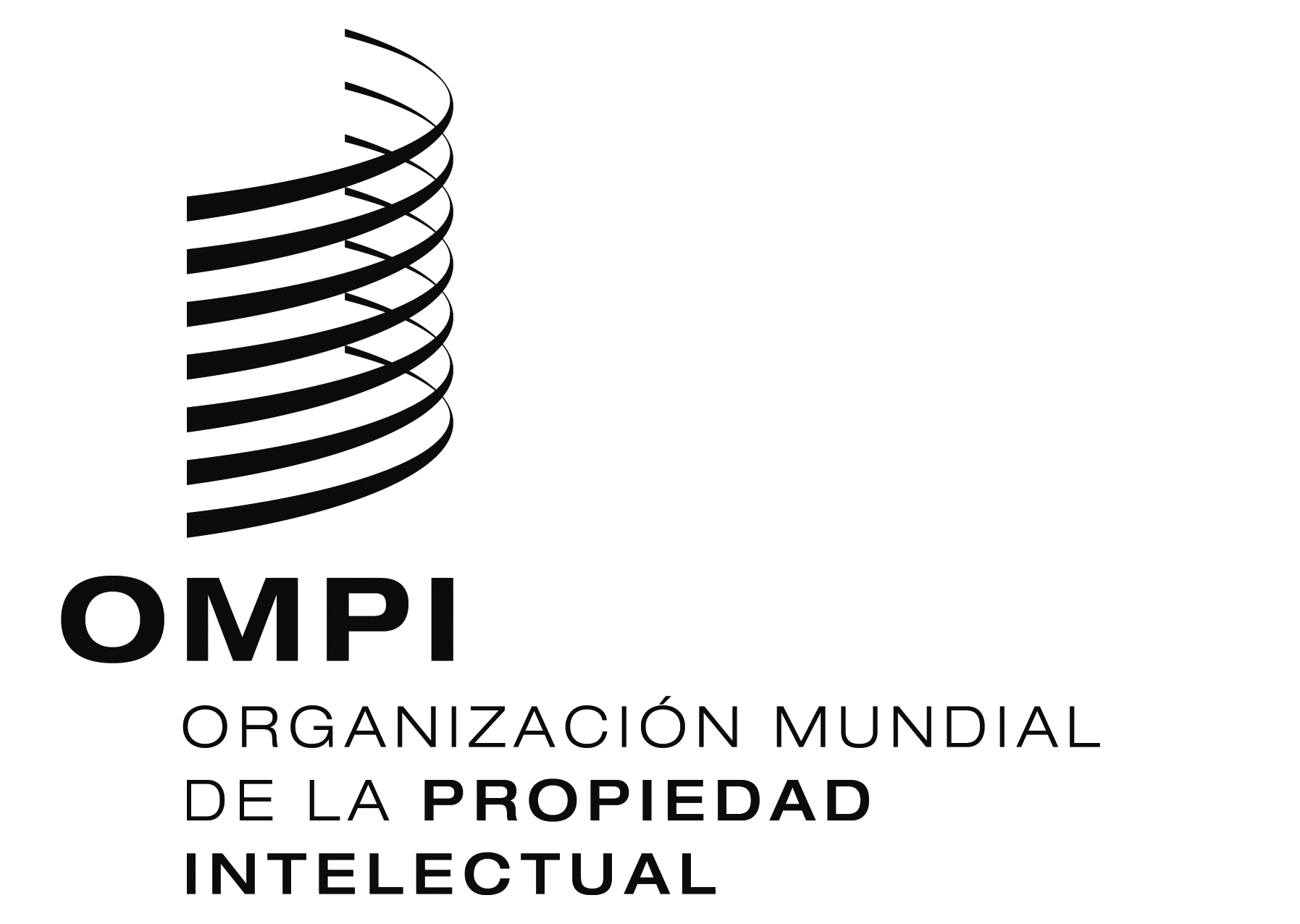 AVISO N.º 21/2014AVISO N.º 21/2014AVISO N.º 21/2014AÑO NUEVOel jueves 1 de enero de 2015el viernes 2 de enero de 2015PASCUAel viernes 3 de abril de 2015el lunes 6 de abril de 2015PENTECOSTÉSel lunes 25 de mayo de 2015JEÛNE GENEVOISel jueves 10 de septiembre de 2015EID AL-ADHA (celebrada)el jueves 24 de septiembre de 2015NAVIDADel jueves 24 de diciembre de 2015el viernes 25 de diciembre de 2015AÑO NUEVO 2016el jueves 31 de diciembre de 2015el viernes 1 de enero de 2016